Vision, Mission & ValuesOur VisionAccelerating Berkshire's sustainable growthOur MissionProviding leadership for a connected, collaborative, skilled Berkshire economyOur Values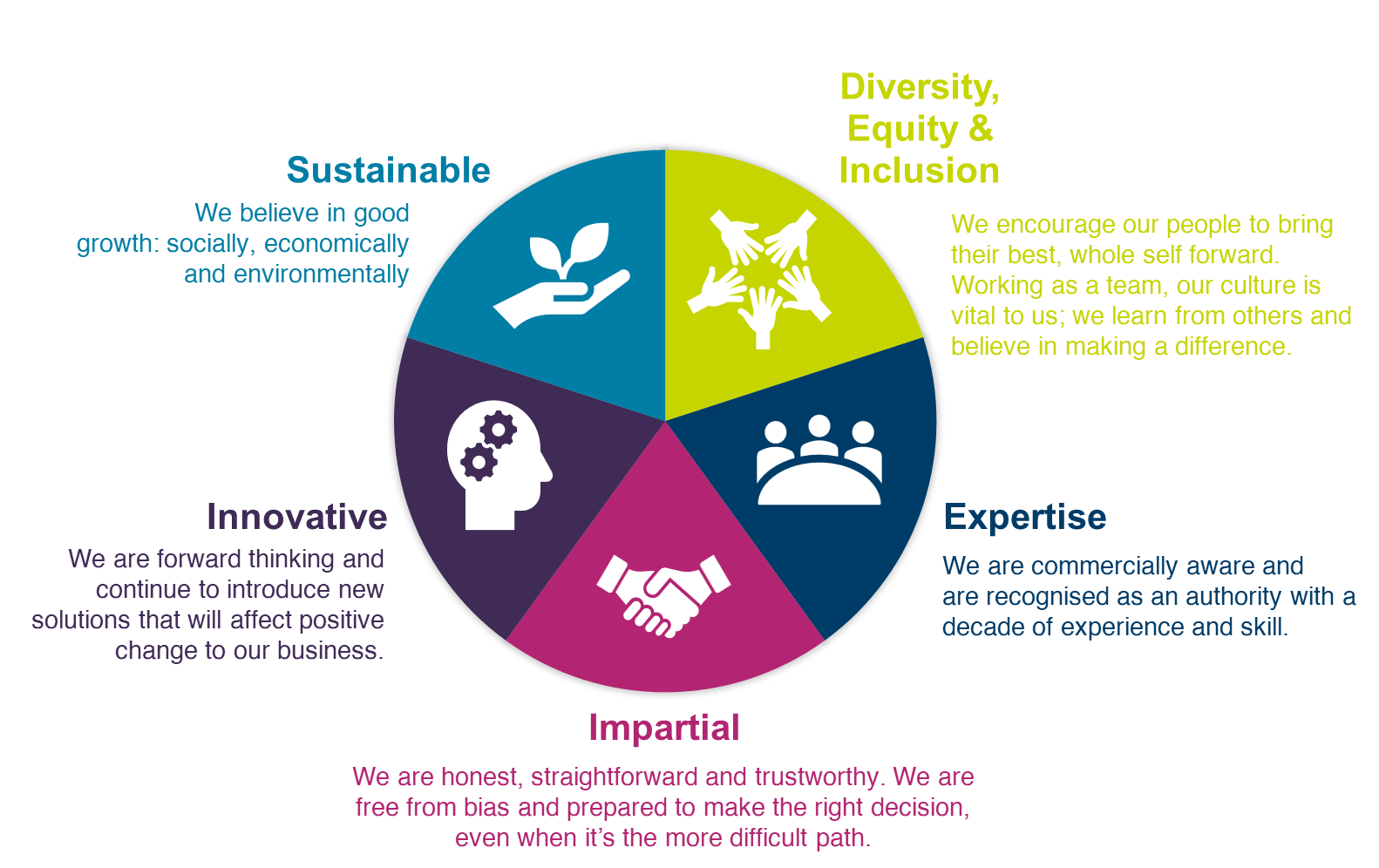 